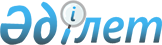 О Региональной инвестиционной программе и заимствовании местным исполнительным органом города АстаныПостановление Правительства Республики Казахстан от 8 июня 2001 года N 780

      В соответствии с Законом Республики Казахстан от 1 апреля 1999 года Z990357_ "О бюджетной системе" и Правилами по процедуре согласования с Правительством Республики Казахстан региональных инвестиционных программ, финансируемых за счет заимствования местных исполнительных органов, утвержденными постановлением Правительства Республики Казахстан от 17 июля 2000 года N 1082 P001082_ , а также в целях улучшения централизованной системы водоснабжения города Астаны Правительство Республики Казахстан постановляет: 

      1. Согласиться с Региональной инвестиционной программой города Астаны на 2001 год (далее - Региональная инвестиционная программа), предусматривающей реализацию проекта "Строительство третьей нитки водовода от Вячеславского водохранилища до города Астаны", финансируемого за счет заимствования местным исполнительным органом. 

      2. Принять предложение акима города Астаны о привлечении в установленном законодательством порядке займа в пределах лимита долга местного исполнительного органа, утвержденного Законом Республики Казахстан Z000131_ "О республиканском бюджете на 2001 год", в объеме 1 916 200 000 (один миллиард девятьсот шестнадцать миллионов двести тысяч) тенге на реализацию Региональной инвестиционной программы. 

      Сноска. В пункт 2 внесены изменения - постановлением Правительства РК от 18 октября 2001 г. N 1335  P011335_

   .     3. Настоящее постановление вступает в силу со дня подписания.     Премьер-Министр     Республики Казахстан     (Специалисты: Мартина Н.А.,                   Горяева В.В.)
					© 2012. РГП на ПХВ «Институт законодательства и правовой информации Республики Казахстан» Министерства юстиции Республики Казахстан
				